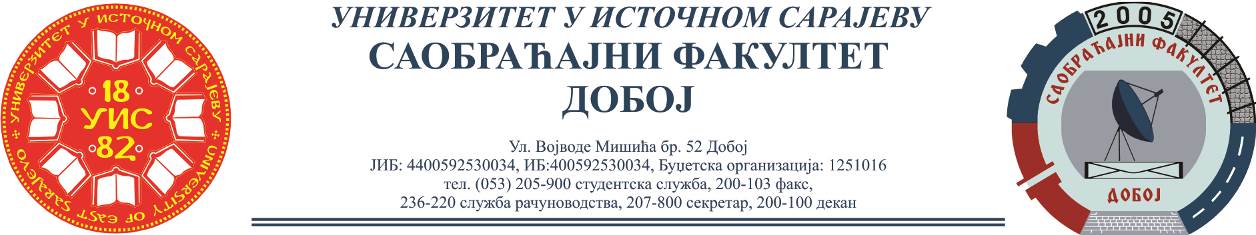 REZULTATI KOLOKVIJUMA IZ PREDMETA INDUSTRIJSKA LOGISTIKA,ODRŽANOG 23.11.2021.Ispit su položili:Ukoliko student želi da ostvari uvid u rad potrebno je da se obrati u kabinet broj 42.Usmeni dio ispita će se održati u utorak, 30.11.2021. u 11h.Predmetni profesorDoc. dr Željko Stević		Predmetni asistentEldina Huskanović, dipl.ing.saobraćajaRed.br.Ime i prezimeBr.indeksaOstvarenoBodova(max 100)1.Emina Mujkanović1311/1753